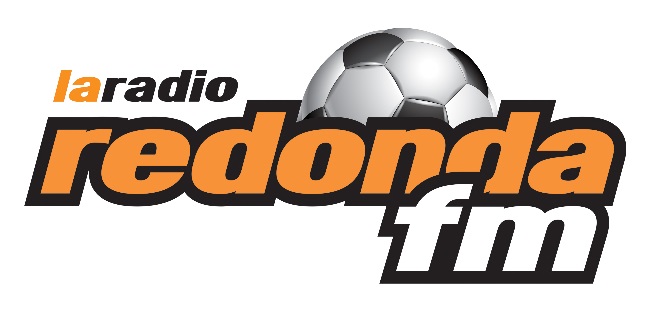 INFORME ECONOMICO 2019.El informe económico para el año 2019 es el siguiente:ACTIVOS:		488.576.11PASIVOS :		314.189.65PATRIMONIO:		174.386.46